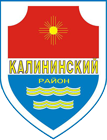 СОВЕТ депутатов калининского районагорода челябинска 
первого созыва решение от 31.05.2017			                               		                                    № 37/3О внесении изменения в решениеСовета депутатов Калининского районаот 25.02.2015 № 7/3 "Об утверждении Положения об оплате труда работников, занятых обслуживанием органов местного самоуправления Калининского района города Челябинска"В соответствии с Трудовым кодексом Российской Федерации, Федеральным законом от 6 октября 2003 года № 131-ФЗ "Об общих принципах организации местного самоуправления в Российской Федерации", постановлением Правительства Челябинской области от 11 сентября 2008 года № 275-П "О введении новых систем оплаты труда работников областных бюджетных, автономных и казенных учреждений и органов государственной власти Челябинской области, оплата труда которых в настоящее время осуществляется на основе Единой тарифной сетки по оплате труда работников областных государственных учреждений", Уставом Калининского района города Челябинска Совет депутатов Калининского района города Челябинска первого созыва Решает:1. Внести в приложение к решению Совета депутатов Калининского района от 25 февраля 2015 № 7/3 "Об утверждении Положения об оплате труда работников, занятых обслуживанием органов местного самоуправления Калининского района города Челябинска" изменение, изложив его в новой редакции (приложение к настоящему решению).2. Установить, что заработная плата работников, занятых обслуживанием органов местного самоуправления Калининского района города Челябинска (без учета выплат стимулирующего характера), начисленная в соответствии с настоящим решением, не может быть меньше достигнутого размера заработной платы (без учета выплат стимулирующего характера), выплачиваемой работникам до его изменения, при условии сохранения объема трудовых (должностных) обязанностей работников и выполнения ими работ той же квалификации.3. Установить, что финансовое обеспечение системы оплаты труда работников, занятых обслуживанием органов местного самоуправления Калининского города Челябинска, осуществляется в пределах средств, утвержденных решением Совета депутатов Калининского района о бюджете Калининского района на очередной финансовый год по фонду оплаты труда органов местного самоуправления Калининского района. 4. Внести настоящее решение в раздел 3 "Экономика, финансы, бюджет Калининского района" нормативной правовой базы местного самоуправления Калининского района города Челябинска. 5.	Ответственность за исполнение настоящего решения возложить на Главу Калининского района Колесника С.В.6.	Контроль исполнения настоящего решения поручить постоянной комиссии Совета депутатов Калининского района по бюджету, налогам и муниципальному имуществу (О.В. Гуляк).7. Настоящее решение вступает в силу со дня подписания и подлежит официальному опубликованию (обнародованию).Первый заместитель ПредседателяСовета депутатов Калининского района                            	             В.В. НекрасовИсполняющий полномочия Главы Калининского района                                                                           А.Б. КолесниковПриложениек решению Совета депутатов Калининского районагорода Челябинска                                                           от 31.05.2017 от  37/3  Положениеоб оплате труда работников, занятых обслуживаниеморганов местного самоуправленияКалининского района города ЧелябинскаI. ОБЩИЕ ПОЛОЖЕНИЯ1. Положение об установлении систем оплаты труда работников, занятых обслуживанием органов местного самоуправления Калининского района города Челябинска (далее - Положение), разработано в соответствии со статьями 129, 135, 144 Трудового кодекса Российской Федерации, постановлением Правительства Челябинской области от 11 сентября 2008 года № 275-П "О введении новых систем оплаты труда работников областных бюджетных, автономных и казенных учреждений и органов государственной власти Челябинской области, оплата труда которых в настоящее время осуществляется на основе Единой тарифной сетки по оплате труда работников областных государственных учреждений", приказом Министерства здравоохранения и социального развития Российской Федерации от 29 мая 2008 года № 248н  "Об утверждении  профессиональных квалификационных групп общеотраслевых  профессий рабочих". Положение распространяется на работников, занятых обслуживанием органов местного самоуправления Калининского района города Челябинска (далее - органы местного самоуправления), осуществляющих профессиональную деятельность по профессиям рабочих (далее именуются - работники).Заработная плата работников (без учета премий и иных стимулирующих выплат), устанавливаемая Положением, не может быть меньше заработной платы (без учета премий и иных стимулирующих выплат), выплачиваемой на основе Единой тарифной сетки по оплате труда работников, при условии сохранения объема обязанностей работников и выполнения ими работ той же квалификации.2. Системы оплаты труда работников включают в себя оклады (должностные оклады) по профессиональным квалификационным группам, повышающие коэффициенты к окладам (должностным окладам), выплаты компенсационного и стимулирующего характера в пределах утвержденного фонда оплаты труда.3. Условия оплаты труда работников являются обязательными для включения в трудовой договор.4. Оплата труда работников, занятых по совместительству, а также на условиях неполного рабочего времени, производится пропорционально отработанному времени.5. Системы оплаты труда работников устанавливаются с учетом:1) единого тарифно-квалификационного справочника работ и профессий рабочих;2) тарифно-квалификационных характеристик по общеотраслевым профессиям рабочих;3) государственных гарантий по оплате труда;4) перечня видов выплат компенсационного характера;5) перечня видов выплат стимулирующего характера;6) настоящего Положения;7) рекомендаций Российской трехсторонней комиссии по регулированию социально-трудовых отношений на текущий год;8) мнения представительного органа работников.II. ПОРЯДОК И УСЛОВИЯ ОПЛАТЫ ТРУДА РАБОТНИКОВ6. Предельные размеры окладов (должностных окладов), перечень, предельные размеры компенсационных и стимулирующих выплат и порядок их применения устанавливаются настоящим Положением.Размеры окладов (должностных окладов), перечень и размеры компенсационных и стимулирующих выплат, порядок, учитывающий особенности выполняемых работ, устанавливаются работодателем.Размеры окладов (должностных окладов) работников устанавливаются равными предельным размерам окладов (должностных окладов), на основе отнесения профессий рабочих к профессиональным квалификационным группам в соответствии с приказом Министерства здравоохранения и социального развития Российской Федерации от 29 мая 2008 года № 248н "Об утверждении профессиональных квалификационных групп общеотраслевых профессий рабочих", в зависимости от присвоенных им квалификационных разрядов в соответствии с Единым тарифно-квалификационным справочником работ и профессий рабочих и согласно приложению к настоящему Положению.III. ПОРЯДОК И УСЛОВИЯ ВЫПЛАТ КОМПЕНСАЦИОННОГО ХАРАКТЕРА7. К выплатам компенсационного характера относятся выплаты:1) за работу в местностях с особыми климатическими условиями (районный коэффициент);2) выплаты за работу в условиях, отклоняющихся от нормальных, в том числе при:- выполнении работ различной квалификации;- совмещении профессий;- расширении зон обслуживания;- исполнении обязанностей временно отсутствующего работника без освобождения от работы, определенной трудовым договором;- выполнении работы в выходные и нерабочие праздничные дни;- сверхурочной работе;- работе в ночное время;- выполнении работ в других условиях, отклоняющихся от нормальных.8. Выплаты компенсационного характера устанавливаются к окладам (должностным окладам) работников по соответствующим профессиональным квалификационным группам в процентах или в абсолютных размерах, если иное не установлено трудовым законодательством, иными  нормативными правовыми актами Российской Федерации или Челябинской области, муниципальными правовыми актами Калининского района города Челябинска.9. Выплата за работу в местностях с особыми климатическими условиями (районный коэффициент) начисляется на фактический месячный заработок работника без учета материальной помощи в размере 15 процентов.10. При выполнении работ различной квалификации труд работника оплачивается по работе более высокой квалификации.11. При совмещении профессий, расширении зон обслуживания, исполнении обязанностей временно отсутствующего работника без освобождения от работы, определенной трудовым договором, работникам устанавливаются доплаты по соглашению сторон трудового договора с учетом содержания и (или) объема дополнительной работы.12. Выплата за работу в выходные и нерабочие праздничные дни производится работникам, привлекаемым к работе в выходные и нерабочие праздничные дни.Работа оплачивается:- в размере одинарной дневной или часовой ставки сверх оклада (должностного оклада) за день или час работы сверх оклада (должностного оклада), если работа в выходной или нерабочий праздничный день производилась в пределах месячной нормы рабочего времени; - в размере двойной дневной или часовой ставки сверх оклада (должностного оклада) за день или час работы, если работа в выходной или нерабочий праздничный день производилась сверх месячной нормы рабочего времени.13. Выплаты за сверхурочную работу составляют за первые два часа работы в полуторном размере, за последующие часы - в двойном размере.14. Выплаты за работу в ночное время производятся работникам за каждый час работы в ночное время в размере 20 процентов от оклада. Ночным считается время с 22 часов до 06 часов.15. Расчет части оклада (должностного оклада) за час работы в выходные и нерабочие праздничные дни, в ночное время, сверхурочной работы производится путем деления оклада (должностного оклада) работника на среднемесячное количество рабочих часов в соответствующем календарном году.  16. Выплата работникам, занятым на тяжелых работах, работах с вредными и (или) опасными условиями труда устанавливается всем работникам, получавшим ее ранее на основании нормативных правовых актов Российской Федерации или Челябинской области, муниципальных правовых актов Калининского района города Челябинска.Работодатели принимают меры по проведению специальной оценки условий труда с целью разработки и реализации программы действий по обеспечению безопасных условий и охраны труда. Если по итогам специальной оценки условий труда рабочее место признается безопасным, то указанные выплаты отменяются. В случае если до дня вступления в силу Федерального закона от 28 декабря 2013 года № 426-ФЗ "О специальной оценке условий труда" в отношении рабочего места была проведена аттестация рабочего места по условиям труда, специальная оценка условий труда в отношении такого рабочего места может не проводиться в течение пяти лет со дня завершения данной аттестации, за исключением случаев ввода в эксплуатацию вновь организованных рабочих мест.17. Выплаты компенсационного характера, размеры и условия их осуществления устанавливаются коллективными договорами, соглашениями, локальными нормативными актами в соответствии с трудовым законодательством и иными нормативными правовыми актами Российской Федерации, Челябинской области, органов местного самоуправления, содержащими нормы трудового права, и конкретизируются в трудовых договорах работников.Порядок и условия осуществления компенсационных мер, направленных на ослабление негативного воздействия на здоровье работников вредных и (или) опасных факторов производственной среды и трудового процесса (сокращенная продолжительность рабочего времени, ежегодный дополнительный оплачиваемый отпуск либо денежная компенсация за них, а также повышенная оплата труда), в отношении работников, занятых на работах с вредными и (или) опасными условиями труда, не могут быть ухудшены, а размеры указанных компенсационных мер не могут быть снижены по сравнению с порядком, условиями и размерами фактически реализуемых  в отношении указанных работников компенсационных мер по состоянию на день вступления в силу Федерального закона от 28 декабря 2013 года   № 421-ФЗ "О внесении изменений в отдельные законодательные акты Российской Федерации в связи с принятием Федерального закона «О специальной оценке условий труда" при условии сохранения соответствующих условий труда на рабочем месте, явившихся основанием для назначения реализуемых компенсационных мер.IV. ПОРЯДОК И УСЛОВИЯ ВЫПЛАТ СТИМУЛИРУЮЩЕГО ХАРАКТЕРА18. В целях поощрения работников за выполненную работу устанавливаются следующие выплаты стимулирующего характера:1) выплаты за интенсивность и высокие результаты;2) выплаты за качество выполняемых работ;3) премиальные выплаты по итогам работы;4) выплаты, учитывающие особенности деятельности отдельных категорий работников;5) иные выплаты.19. Выплаты за интенсивность и высокие результаты осуществляются в размере до 100 процентов от оклада (должностного оклада).Критерии установления выплаты за интенсивность, высокие результаты работы устанавливаются руководителем органа местного самоуправления. 20. Выплата за качество выполняемой работы устанавливается в размере до 100 процентов от оклада (должностного оклада) в целях усиления материальной заинтересованности работников в повышении качества выполняемых задач, возложенных на органы местного самоуправления (конкретного работника), своевременном и добросовестном исполнении своих трудовых функций, повышения уровня ответственности за порученный участок работы.21. Премия по итогам работы выплачивается:- ежемесячная, ежеквартальная и годовая;- за выполнение особо важных и срочных работ.Ежемесячная, ежеквартальная и годовая премии выплачиваются с целью поощрения работника за общие результаты труда и по итогам работы за соответствующий период. При премировании учитывается успешное и добросовестное исполнение работниками своих трудовых функций, а также обеспечение работниками безаварийной работы инженерных и хозяйственно-эксплуатационных систем зданий и сооружений.Премия по итогам работы выплачивается в пределах фонда оплаты труда и максимальным размером конкретному работнику не ограничивается.Премия по итогам работы за месяц выплачивается в размере до 100 процентов от оклада (должностного оклада) в пределах имеющихся средств.При наличии экономии фонда оплаты труда может выплачиваться премия по результатам работы за квартал, год.22. Премия за выполнение особо важных и срочных работ выплачивается работникам единовременно по итогам выполнения особо важных и срочных работ с целью поощрения работников за оперативность и качественный результат труда.23. Выплаты, учитывающие особенности деятельности отдельных категорий работников, в том числе водителей автомобилей всех типов, имеющих 1 класс - в размере 25 процентов от оклада (должностного оклада), 2 класс - 10 процентов от оклада (должностного оклада) за фактически отработанное время в качестве водителя.24.  С учетом уровня профессиональной подготовки,  степени самостоятельности и ответственности при выполнении поставленных задач  устанавливается персональный повышающий коэффициент к окладу (должностному окладу) до 2,5.25. Размеры и условия установления персонального повышающего коэффициента к окладу (должностному окладу)  устанавливаются коллективными договорами, соглашениями, локальными нормативными актами. 26. Персональный повышающий коэффициент устанавливается на определенный период времени в течение соответствующего календарного года. Размер выплат определяется путем умножения размера оклада (должностного оклада) рабочего на персональный повышающий коэффициент.27. Применение персонального повышающего коэффициента к окладу (должностному окладу) не образует нового оклада и не учитывается при определении стимулирующих и компенсационных выплат, установленных в процентном отношении к окладу (должностному окладу).28. Решение о введении персонального повышающего коэффициента к окладу (должностному окладу) и его размере в отношении конкретного работника принимается руководителем органа местного самоуправления с учетом обеспечения указанных выплат финансовыми средствами, предусмотренными на оплату труда указанной категории работников.29. Премирование работников осуществляется на основе положения о премировании, утверждаемого руководителем  органа местного самоуправления.30. Выплаты стимулирующего характера производятся по решению руководителя органа местного самоуправления в пределах лимитов бюджетных обязательств, предусмотренных на оплату труда работников.31. При определении размеров стимулирующих выплат, порядка и условий их применения учитывается мнение представительного органа работников.32. Размеры и условия осуществления выплат стимулирующего характера устанавливаются коллективными договорами, соглашениями, локальными нормативными актами. V. ЗАКЛЮЧИТЕЛЬНЫЕ ПОЛОЖЕНИЯ33. Штатное расписание утверждается руководителем органа местного самоуправления и включает в себя все профессии рабочих, занятых обслуживанием органа местного самоуправления.34. Фонд оплаты труда органа местного самоуправления для работников, предусмотренных настоящим Положением, формируется на календарный год, исходя из объема лимитов бюджетных обязательств.35. За счет экономии фонда оплаты труда работникам может оказываться материальная помощь в размере до двух окладов в связи со стихийным бедствием, болезнью работника и его близких родственников, смертью родственников и другими уважительными причинами. Решение об оказании материальной помощи и ее конкретных размерах принимает руководитель органа местного самоуправления на основании письменного заявления работника.Первый заместитель ПредседателяСовета депутатов Калининского района                              	        В.В. НекрасовИсполняющий полномочия Главы Калининского района                                                                                А.Б. КолесниковПриложениек Положению об оплате трудаработников, занятых обслуживаниеморганов местного самоуправленияКалининского района города ЧелябинскаРазмеры окладов (должностных окладов)общеотраслевых профессий рабочихв органах местного самоуправленияКалининского района города ЧелябинскаПрофессиональные квалификационные группы общеотраслевых профессий рабочих утверждены приказом Министерства здравоохранения и социального развития Российской Федерации от 29 мая 2008 года № 248н "Об утверждении профессиональных квалификационных групп общеотраслевых профессий рабочих"I. Профессиональная квалификационная группа"Общеотраслевые профессии рабочих первого уровня":II. Профессиональная квалификационная группа"Общеотраслевые профессии рабочих второго уровня":Первый заместитель ПредседателяСовета депутатов Калининского района                              	  В.В. НекрасовИсполняющий полномочия Главы Калининского района                                                                           А.Б. КолесниковКвалификационные уровниПрофессии рабочих, отнесенные к квалификационным уровнямРазмер оклада (должностного оклада)(рублей)1 квалификационный уровеньНаименования профессий рабочих, по которым предусмотрено     присвоение 1, 2, 3 квалификационных разрядов,  в соответствии с Единым   тарифно-квалификационным  справочником работ и профессий рабочих:            1-го квалификационного разряда  2-го квалификационного разряда 3-го квалификационного разряда 2343246126952 квалификационный уровеньПрофессии рабочих, отнесенные к 1 квалификационному уровню, при выполнении работ по профессии с производным наименованием «старший»           оклад устанавливается на один квалификационный разряд вышеКвалификационные уровниПрофессии рабочих, отнесенные к квалификационным уровням Размер оклада (должностного оклада)(рублей)1 квалификационный уровеньНаименования профессий рабочих, по которым предусмотрено     присвоение 4 и 5 квалификационных разрядов,  в соответствии с Единым   тарифно-квалификационным  справочником работ и профессий рабочих        5100 